Great Bradley Church, Suffolk: Grave Number 148Martin PlumbMartin Plumb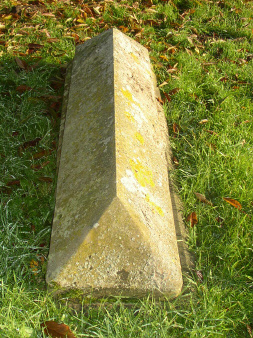 MARTIN PLUMB THE BELOVED SON OF
STEPHEN AND SUSANNA PLUMB
WHO DIED JULY 30H 1917
AGED 72 YEARS

GONE BUT NOT FORGOTTENThe inscription is on the long side of the tomb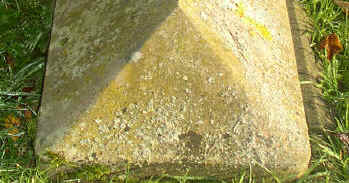 